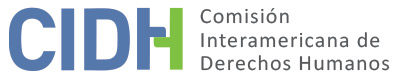 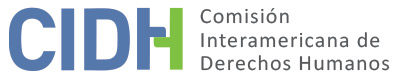 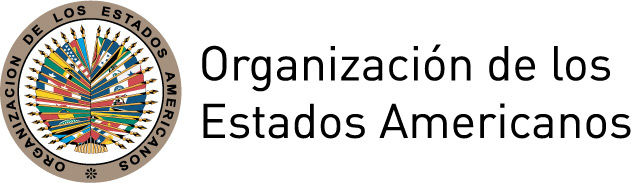 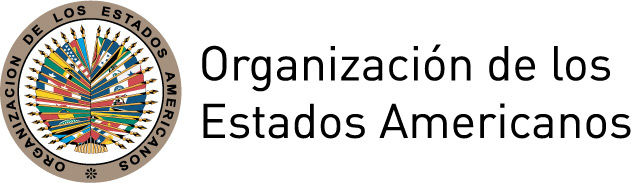 INFORME No. 55/ PETICIÓN 4949-02INFORME DE GUILLERMO ANTONIO ÁLVAREZI.	RESUMENEl 15 de abril de 2002 la Comisión Interamericana de Derechos Humanos (en adelante, “la Comisión Interamericana”, “la Comisión” o “la CIDH”) recibió una petición presentada por Guillermo Antonio Álvarez (en adelante, “la presunta víctima” o “el señor Álvarez”) contra Argentina (en adelante, “Argentina” o “el Estado”). Posteriormente, se constituyó como peticionaria (en adelante, “”). que el Estado vulneró el derecho de defensa y el debido proceso legal en contra de la presunta víctima, al no otorgarle un plazo suficiente para poder nombrar a un defensor técnico de su confianza y asignarle un defensor oficial el mismo día que daba inicio la audiencia de la causa penal llevada en su contra. Derivado del hecho anterior, alega que ni la preparación de la declaración indagatoria ni el interrogatorio a los testigos y peritos durante la audiencia pudo realizarse correctamente. Afirma que los recursos judiciales interpuestos no fueron estudiados en el fondo por las autoridades respectivas; y refiere que el inculpado permaneció esposado durante la audiencia, transgrediendo el derecho a la dignidad y suponiendo un prejuzgamiento sobre su causa. II.	TRÁMITE ANTE LA CIDHLa CIDH recibió la petición presentada por la presunta víctima el . En un principio, fue acumulada a la petición 270-02 por contener alegatos relativos a la aplicación de condenas a prisión perpetua a adolescentes. El 30 de junio de 2004 el Estado solicitó que se desglose de la petición 270-02 el caso de Guillermo Antonio Álvarez, toda vez que él no era un adolescente al momento de cometer los delitos por los que se le condenó a prisión perpetua. El 14 de marzo de 2008 la Comisión aprobó el Informe de Admisibilidad 26/08 desglosando la petición del señor Álvarez de la 270-02 y registrándola bajo el número de petición 4949-02.El 26 de mayo de 2009 la Comisión transmitió copia de las partes pertinentes al Estado, otorgándole un plazo de dos meses para someter sus observaciones, con base en el artículo 30.3 de su Reglamento entonces en vigor. El 6 de enero de 2012 se recibió la respuesta del Estado, la cual fue trasladada a la peticionaria el 2 de julio de 2012. La peticionaria presentó observaciones adicionales el . Por su parte, el Estado remitió observaciones adicionales el . Estas observaciones fueron debidamente trasladadas a la parte contraria.III.	POSICIÓN DE LAS PARTES A.	Posición Mediante sentencia de fecha 28 de octubre de 1999 el Tribunal Oral de Menores No.1 de Buenos Aires condenó al señor Álvarez a la pena de prisión perpetua por dos delitos de homicidio calificado, cuatro asaltos a mano armada y por el robo de tres vehículos en la ciudad de Buenos Aires. La petición afirma que el proceso no respetó las garantías del debido proceso, y refiere que la defensa de la presunta víctima interpuso varios recursos cuestionando las violaciones al debido proceso, recursos rechazados por las autoridades judiciales por razones meramente formales. Más específicamente, la peticionaria afirma que el 22 de septiembre de 1999 se fijó audiencia en el Tribunal Oral de Menores No. 1 que conocía la causa penal de la presunta víctima. Afirma que la audiencia de debate tendría lugar los días 12, 13, 15, 18, 19, 20, 22, 25, 26, 27 y 29 de octubre de ese mismo año debido a la complejidad del asunto. Alega que el 8 de octubre el señor Álvarez revocó el poder otorgado oportunamente a sus defensores y solicitó que se le conceda un plazo suficiente para designar un nuevo defensor. Sostiene que dicho Tribunal negó tal solicitud y nombró como abogada de la presunta víctima a la Defensora Pública Oficial Adjunta el mismo día que iniciaba la audiencia de debate. Refiere que la defensora solicitó la suspensión del juicio hasta el martes 19 de octubre de 1999 para los efectos de poder preparar una adecuada estrategia de defensa, sin embargo, tal solicitud fue negada. La peticionaria alega que lo anterior tuvo como resultado una transgresión a los derechos de defensa en juicio y debido proceso legal del señor Álvarez.De la situación fáctica expuesta se desprende, en términos de la peticionaria, violaciones al derecho contenido en el artículo 8.2 (c) de la Convención Americana, pues afirma que el nombramiento de una defensora que desconocía la causa penal de la presunta víctima el mismo día que inició el juicio, el cual para ese entonces tenía “dieciséis cuerpos –cada cuerpo cuenta con un total de doscientas fojas- y numerosos expedientes acumulados”, imposibilitó la concesión al inculpado del tiempo y de los medios adecuados para la preparación de su defensa.Asimismo, alega violaciones al derecho contenido en el artículo 8.2 (d) de la Convención Americana, toda vez que el Tribunal Oral de Menores No. 1 le negó al señor Álvarez la posibilidad de nombrar a un defensor de confianza y en su lugar le asignó una defensora pública oficial, quien además tuvo su primera comunicación con el inculpado “luego de iniciado el debate y que, al requerir la suspensión de la audiencia para que su asistido pudiera comunicarse libre y privadamente con ella, el Tribunal rechazó su petición, en abierta contradicción al derecho convencional invocado”. Refiere además la existencia de violaciones a los derechos contenidos en el artículo 8.1 y 8.2 (g) y (f) de la Convención Americana, pues en las condiciones en las que se asumió la defensa por parte de la defensora pública oficial, ésta no se encontraba en situación de interrogar en debida forma y de acuerdo a los intereses de la presunta víctima a los testigos y profesionales convocados. Alega que al no contar el inculpado con un plazo para poder planificar su declaración indagatoria con ayuda de su abogada, y al serle negada la petición para aplazar la audiencia de debate, se vulneró el derecho a ser oído y el derecho de defensa material. Expone que la defensora oficial fue obligada a asumir la defensa del señor Álvarez sin estar al tanto de su versión de los hechos y conociendo, por el contrario, la versión de los hechos del coimputado en el mismo caso por ser su defensora, de tal manera que al momento de interrogar a los testigos y peritos existía la posibilidad de incurrir en preguntas que pudieran perjudicar al señor Álvarez. Por otra parte, la peticionaria alega la violación al derecho contenido en el artículo 11.1 de la Convención Americana, dado que durante toda la audiencia la presunta víctima estuvo esposada, situación que refiere vulnera el principio de presunción de inocencia y de dignidad personal del señor Álvarez. De igual forma se alega que el encontrarse esposado le imposibilitaba tomar notas sobre lo que sucedía en la audiencia. En el marco del recurso de casación y de queja interpuestos, la defensa señaló que, al haber sido el juicio a puertas cerradas  y con un despliegue policial con cuerpos de elite, era imposible cualquier fuga. Asimismo, manifiesta la existencia de violaciones al derecho contenido en el artículo 8.2 (h) de la Convención Americana toda vez que en la sustanciación del recurso de casación interpuesto el 19 de noviembre de 1999 no fue estudiado el fondo del asunto por la Sala II de la Cámara de Casación Penal, dejando en estado de indefensión al inculpado. Por último, alega la violación al derecho contenido en el artículo 8.2 (e) de la Convención Americana pues afirma que el defensor oficial que le fue asignado ante la Cámara Nacional de Casación Penal, no realizó las gestiones necesarias y eficaces para continuar con la intención del inculpado de recurrir la decisión de la Sala II que confirmaba la sentencia en su contra.Con base en lo anterior,  que el Estado violó, en perjuicio de , los derechos consagrados en los artículos  8.1, 8.2 incisos (c), (d), (e), (f), (g) y (h), así como el 11.1, todos ellos en relación con el artículo 1.1 de la Convención Americana sobre Derechos Humanos.B.	Posición del Estado IV.	ANÁLISIS SOBRE COMPETENCIA Y ADMISIBILIDADCompetencia La peticionaria se encuentra legitimada, en principio, por los artículos 23 del Reglamento y 44 de la Convención Americana para presentar peticiones ante la Comisión. La petición señala como presunta víctima a una persona individual, respecto de quien el Estado de  se comprometió a respetar y garantizar los derechos consagrados en . En lo concerniente al Estado, la Comisión señala que  es Estado parte desde el ,  en que depositó su instrumento de ratificación . Por lo tanto, la Comisión tiene competencia ratione personae para examinar la petición. Asimismo, la Comisión tiene competencia ratione loci para conocer la petición, por cuanto en ella se alegan violaciones que habrían tenido lugar dentro del territorio de . La Comisión tiene competencia ratione temporis por cuanto la obligación de respetar y garantizar los derechos protegidos en  ya se encontraba en vigor para el Estado en la fecha en que habrían ocurrido los hechos alegados en la petición. Finalmente, la Comisión tiene competencia ratione materiae con respecto a las alegadas violaciones a derechos humanos protegidos en .Por otra parte, la Comisión Interamericana toma nota del reclamo del Estado sobre la duración de la etapa de estudio inicial de la petición. La CIDH señala al respecto que ni la Convención Americana ni el Reglamento de la Comisión establecen plazos para este procedimiento; así mismo, no establecen que el transcurso del tiempo entre la recepción de una petición y su traslado al Estado sea una causal de inadmisibilidad.Requisitos de Admisibilidad1.	Agotamiento de los recursos internosContra la sentencia condenatoria de fecha 28 de octubre de 1999 la peticionaria afirma haber interpuesto recurso de casación, recurso de queja por casación denegada, recurso extraordinario y recurso de queja por recurso extraordinario denegado ante la Corte Suprema de Justicia de la Nación, cuya sentencia fue notificada el 30 de octubre de 2001. Por su parte el Estado indica que  y no opone excepción al respecto.2.	Plazo de presentación de la petición3.	Duplicación de procedimientos y cosa juzgada internacional4.	Caracterización de los hechos alegadosV.	CONCLUSIONESLA COMISIÓN INTERAMERICANA DE DERECHOS HUMANOSDECIDE:Declarar admisible la presente petición en relación con  los artículos 8, 11 y 25 de la Convención Americana, en relación con el artículo 1.1 del mismo tratado;Notificar a las partes la presente decisión;Continuar con el análisis del fondo de la cuestión; yPublicar esta decisión e incluirla en su Informe Anual a la Asamblea General de la Organización de los Estados Americanos.Dado y firmado en la ciudad de Panamá, a los 6 días del mes de diciembre de 2016. (Firmado): James L. Cavallaro, Presidente; Francisco José Eguiguren, Primer Vicepresidente; Margarette May Macaulay, Segunda Vicepresidenta; José de Jesús Orozco Henríquez, Paulo Vannuchi, Esmeralda E. Arosemena Bernal de Troitiño, y Enrique Gil Botero, Miembros de la Comisión. 